Meiosis FlipbookCreate a flipbook to illustrate the phases of Meiosis.Use pages 324-325 in the “Parrot Textbook”.The front should look like this… (Decorate as you wish)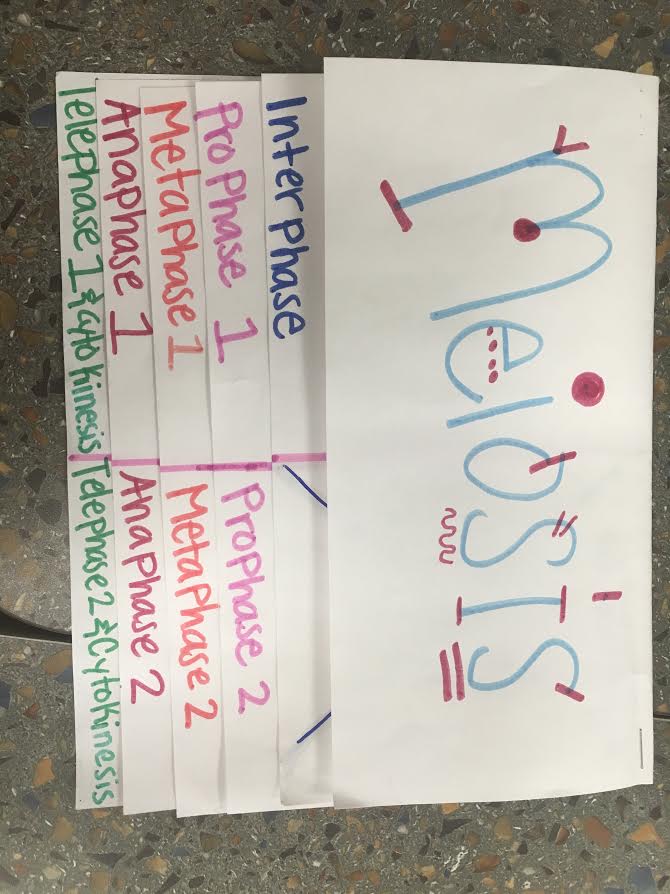 Inside flaps should look like this…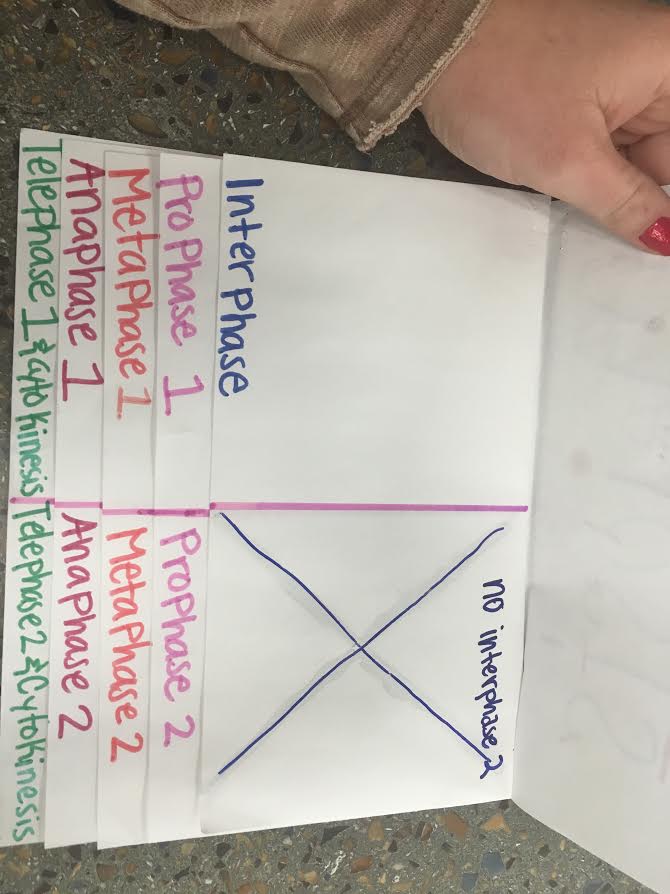 Colored (keep the same color for each organelle throughout the flipbook)Label organelles involved in phase (optional)Write a description of what is happening in that phaseHole-punch flipbook (2 holes) and place in front of this page in binder